sommaireabréviationsnote economiquePartie produitELEments générauxProduitNOM DU PRODUITAfin d’harmoniser la LPP, le cas échéant, l’entreprise doit préciser la dénomination exacte du produit en fonction des produits concurrents déjà inscrits sur la LPP.Type de produit : Dénomination exacte (marquage CE) : Place du produit dans la lpprPour un dossier d’inscription, l’entreprise doit proposer la localisation dans la LPPR. Pour un dossier de renouvellement d’inscription ou de modification des conditions d’inscription, l’entreprise doit préciser la localisation actuelle du produit.Titre : Chapitre : Section : Sous-section : Paragraphe : Autre : Taux de TVA APPLICABLETaux de TVA applicable au produit :  le dispositif concerne une nouvelle catégorie de la LPP dont la TVA n’a pas encore été statuéePour rappel, le taux de TVA des dispositifs médicaux est par défaut de 20 %. À titre dérogatoire et dans les conditions fixées par l’article 278-0 Bis du Code Général des impôts, un taux de TVA réduit peut s’appliquer à certaines catégories de dispositifs médicaux. Un tableau récapitulatif des taux de TVA applicables aux produits et prestations déjà inscrits à la LPP est disponible sur le site internet du CEPScodes lpp concernés par la demandeEn cas de demande de renouvellement d’inscription, d’ajout de références ou de modification tarifaire, indiquez clairement les codes LPP des conditionnements qui font l’objet de la demande.références du produitPrécisez les références exactes du produit faisant l’objet de la demande.Date de fin de prise en chargeEn cas de renouvellement d’inscription, rappelez la date de fin de prise en charge déclenchant le dépôt en cours.acte associéPrécisez si l’acte associé à l’utilisation du dispositif est déjà référencé ou en cours de création. Référencé		 En cours		 Autre Précisions : Revendication tarifaireTarifs et prix revendiqués par conditionnementLa fixation d’un prix de cession est encadrée par l’article L. 162-38 du Code de la sécurité sociale. Il correspond au prix maximum qu’il est possible de vendre le dispositif au dernier intervenant de la chaine de distribution. La fixation d’un tarif par le CEPS relève de l’article L.165-2 tandis que le prix relève de l’article L. 165-3 du Code de la sécurité sociale. conditions tarifaires du comparateurPrix du dispositif comparable ou si le comparateur n’est pas un dispositif médical, une valorisation économique de la prise en charge des patients avec le comparateur est attendue.argumentation de la demandeAu regard des éléments présents dans l’article L. 165-2 du Code la sécurité sociale, une argumentation est nécessaire afin de soutenir le tarif et le prix qui sont revendiqués.Ancienneté du produit ou de la prestationhistorique du disposItifLe cas échéant, rappelez l’historique du dispositif, sa date d’inscription sur la LPPR ou au TIPS.Historique du tarif et prixLe cas échéant, l’évolution du prix depuis l’inscription du dispositif ou de la gamme de dispositifs comparables est attendue.Produits et prestations comparablesamelioration du service attendu et valorisation tarifaireLe cas échéant, compte tenu de l’ASA revendiquée, précisez la justification d’une tarification supérieure au comparateur. En cas d’absence d’ASA (V) revendiquée, l’article R. 165-4 du CSS prévoit une économie dans le coût de traitement, précisez alors les motifs pour lesquels aucune décote ne devrait être appliquée.avis d’efficienceLe cas échéant, précisez si un avis d’efficience est disponible pour le produit ou pour un dispositif comparable ou si un dossier d’efficience a été déposé. A défaut, si des données d’efficience sont publiées pour la France ou un autre marché européen sont disponibles, les décrire.modalites d’utilisation et specificités du produitLe cas échéant, précisez les conditions d’utilisation ou spécificité du produit pouvant justifier une différence dans le coût de traitement par rapport aux comparateurs (durée de garantie, quantité utilisée, nombre utilisés…). Précisez tout avantage économique susceptible d’être associé au dispositif.Nombre de dispositifs utilisés par procédure : Durée de garantie : Durée de vie estimée : Volumes de vente prévus ou constatésPopulation cible : Hypothèses permettant de déterminer la part de marché et les conditions d’utilisation : volumes constatÉsLe cas échéant, précisez la modalité de financement des volumes constatés (LPPR, budget hospitalier, MDPH…). Préciser les volumes des dispositifs concernés par la demande, en cas de données pour une gamme complète, le mentionner. Produit non commercialisé en FrancePOUR CHAQUE CODE LPP : VOLUMES PrevusPrécisez les volumes des dispositifs concernés par la demande, en cas de données pour une gamme complète, le mentionner. Justifier les hypothèses utilisées pour la prévision des ventes. Séparez selon les modalités de financement prévues (LPPR, budget hospitalier, MDPH…).Date prévue du début de commercialisation : POUR CHAQUE CODE LPP : Nombre d’années avant stabilisation des ventes : Volumes prévus lors de la stabilisation : Si le financement du dispositif se fait par un forfait de location, précisez également le nombre de patients par an susceptibles de correspondre aux prévisions de ventes ainsi que le nombre de forfaits associés.Est-ce que les volumes prévus correspondent à un transfert depuis d’autres dispositifs de la LPPR ?Est-ce qu’une part des ventes se fera sur une autre enveloppe que la LPPR ?Prix du dispositifmarché françaisLe cas échéant, précisez les prix pratiqués en France ainsi que leur distribution (moyenne, médiane, minimum, maximum, Q25, Q75…) et l’explication des remises consenties.Prix Maximum = Prix catalogue Hors-Taxe en € ; Prix minimum = Prix minimum de vente fabricant constaté sur le marché (après déduction des remises) Hors-Taxe en € ; Prix moyen = Prix de vente (après déduction des remises) Hors-Taxe en € pondéré par les volumes (peut être estimé en faisant le rapport du chiffre d'affaire HT du dispositif sur le nombre d'unités vendues de ce dispositif)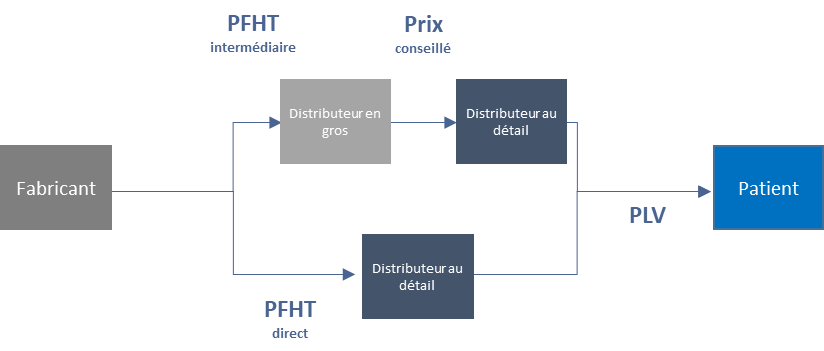 Figure . Exemple de circuit de distributionPrécisez le(s) circuit(s) de distribution observé(s) ou prévu(s) et le cas échéant, les marges prévues pour chacun des acteurs. Si plusieurs circuits de distribution, précisez la proportion en CA HT de chacun. Tels qu’illustrés sur la Figure 1, merci de préciser le Prix fabricant HT (PFHT) en cas de vente directement au distributeur au détail (pharmacien, prestataire de santé à domicile…), le PFHT en cas de vente à un distributeur en gros, le PLV revendiqué et le prix conseillé lorsqu’il y a plusieurs intermédiaires.marchÉ européenEst-ce que le produit est commercialisé en :  Autre : * Le cas échéant, précisez si le prix de vente est au patient ou au distributeur.** Précisez ce que prend en charge le tarif de remboursement (dispositif avec ou sans prestation…)Pour les pays mentionnés dans le tableau, précisez les différences dans les modalités de remboursement, circuit de distribution…Si les prix de vente sont très hétérogènes, précisez les éléments explicatifs (modalités de remboursement, distribution, appel d’offre, prix pour investigation cliniques…).Si les unités vendues sont très hétérogènes, précisez les éléments explicatifs (place dans la stratégie thérapeutique, reste à charge, adoption des prescripteurs…)Conformément aux articles L. 165-2-1, R. 165-48-1 et R. 165-48-2 du CSS, une requête supplémentaire peut être menée et, en l’absence de réponse dans les délais impartis ou de la transmission de données manifestement erronées, une procédure de pénalité financière peut être mise en œuvre par le Comité économique des produits de santé.Autres éléments Précisez tout autre éléments appuyant votre demande de prix.elements annexesmodalites de remboursement connexesPrécisez si la LPPR est le seul mode de financement du dispositif prévu / constaté.utilisation de fonds publicsPrécisez si le développement du produit à fait l’objet d’investissements publics tels que BPI France, bourses de recherche…Export du produitPrécisez si les usines de production du dispositif sont localisées en France et, le cas échéant, si le produit sera exporté. Présence d’usines de production en FrancePartie societe demandeuridentification de la societestatut de la societeSECTEUR d’activite de la societe en FRANCEPrécisez les aires d’activité (cardiologie, imagerie, anesthésie…) dans lesquels la société exerce une activité ainsi que les CA HT associés.CA HT des dispositifs médicaux de la société : CA HT lié à la LPPR : Précisez si la société est également présente dans le secteur des médicaments.implantation de la societeASAAmélioration du service attenduCAChiffre d’affaireCEPSComité économique des produits de santeCSSCode de la sécurité socialeHTHors taxeLPPRListe des produits et prestations remboursablesMDPHMaison Départementale des Personnes HandicapéesPFHTPrix fabricant HTPLVPrix limite de venteQ25, Q75Premier quartile, troisième quartileTIPSTarif Interministériel des Prestations SanitairesTTCToutes taxes comprisesSi et seulement si votre produit appartient à une catégorie de produit non statuée dans le tableau mentionné ci-dessus et publié sur le site du ministère de la santé, et si vous revendiquez un taux de TVA réduit, vous devez impérativement et sans délai faire parvenir les éléments suivants à bureau.d2-dlf@dgfip.finances.gouv.fr, en joignant une copie de votre mail au présent dossier déposé au CEPS :Objet du mail : Demande d’inscription sur la LPP : TVA du produit « nom du produit »Nom du produitDate de dépôt du dossier de demande d’inscriptionDescription du produit en quelques lignesTaux de TVA revendiquéJustification du taux de TVA revendiqué (seulement si taux réduit)par conditionnementindiquer les réferences et le type de conditionnementtarif de responsabilite en € ttcprix de cession en € HT (le cas echeant)plv en € ttc(le cas echeant)dispositif objet de la demandecomparateur revendiqué :ASA IndicationTarif / PLV TTCDifférences d’utilisationDifférences généralesvolumes constatésn-3n-2N-1Unités venduesCA en € HTvolumes prévusn+1n+2N+3Volume total du marchéUnités venduesCA en € HT% part de marché Allemagne ROYAUME-UNI ITALIE espagnePaysstatut du remboursementPFHT*tarif de remboursement et modalitÉs**unites vendues (N-1)FranceAllemagneRoyaume-UniItalieEspagne entreprise autonome FILIALE D’UN GROUPENOM DU GROUPE : CA HT TOTAL de la SOCIETE (ou filiale)France :  € HTUnion europeenne :  € htmonde :  € HTlocalisation des sites de productionFrance :  Union europeenne :  monde : effectifs de la societeFrance :  Union europeenne :  monde : 